* 20-minute mini-lecture on topic presented by student group (of 2)Presentation must:Powerpoint suggested, not requiredInvolve hand out (not just printed powerpoint) (Mr M will make copies for you)Introduce relevant vocabulary and theorems explicitlyAsk class for questions, answer themWork through at least 2 examplesMr M will provide guidance and material support (ie, pages from other textbooks)Will be graded (test grade) according to rubric on back: Content 60% Verbal 20% Nonverbal 20%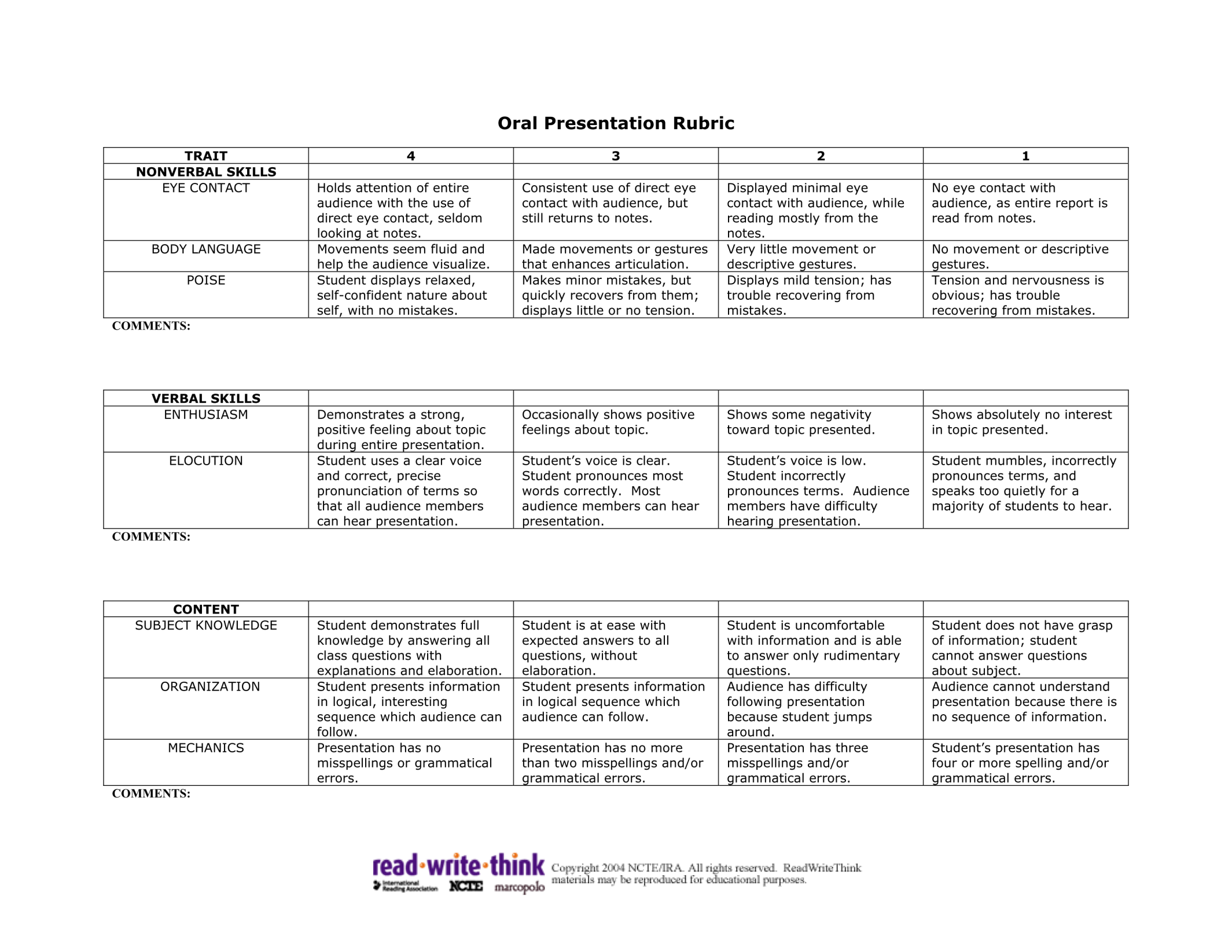 Mon 40minTue 90minWed 20 minThu 90minFri 20min1 Critical numbers and how to find them*2 Extrema on an interval: methods and justification; EVT*3Review of the Intermediate Value Theorem* 4Mean Value Theorem and Rolle’s Theorem5Using the MVT8Graphs of F, F’, and F”: Relationships and observations*9 Local Extremes: increasing, decreasing, and the first derivative test *10Finding and justifying local max/mins11Concavity: the second derivative test*12 Beginning Curve Sketching15Optimization Intro: application problems16Curve Sketching: bringing all the pieces together17Review